Dzień dobryOto propozycja ćwiczeń ogólnorozwojowych dla dzieci. Obejrzyj film, możesz wykonać podobne zadania ze swoim dzieckiem https://www.youtube.com/watch?v=CA5fc6e-eZwZad. 1 Połącz kropki zgodnie ze wzorem.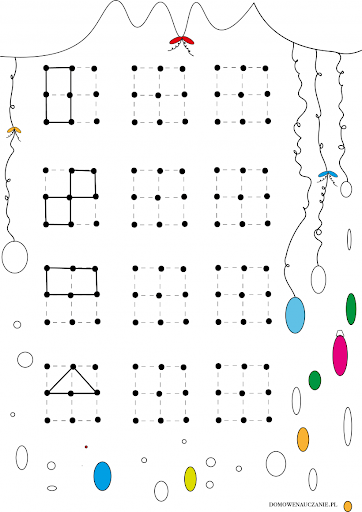 Zad. 2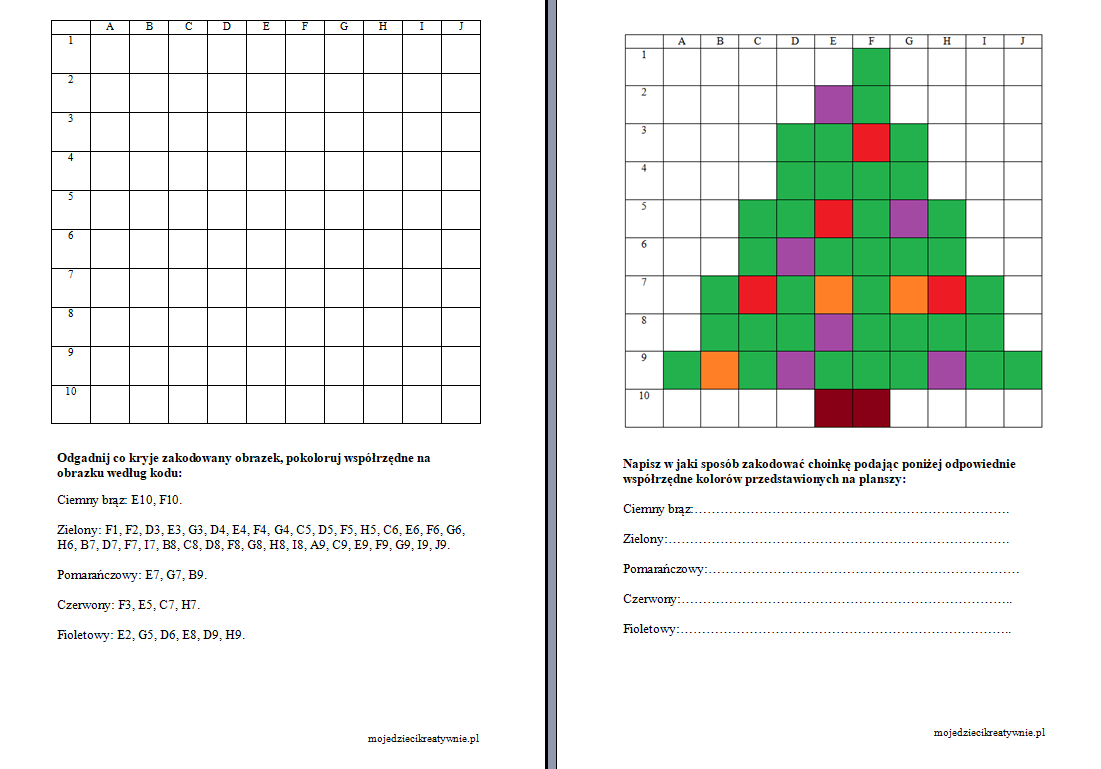 Zad. 3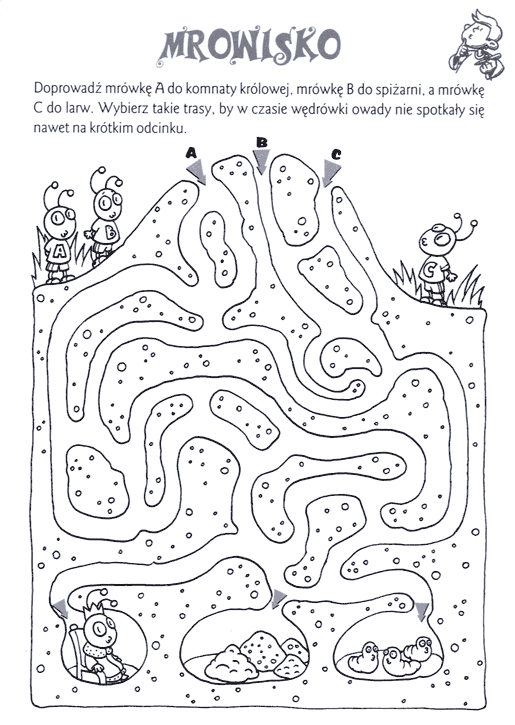 